Regulamin IX Jarmarku Regionalnego w Sycowie Termin IX Jarmarku Regionalnego w Sycowie zwanego w dalszej części Regulaminu „Jarmarkiem”, w roku 2018 wyznacza się na dzień 9.09.2018r.  w godzinach 12.00 – 18.00.  Organizatorem Jarmarku jest Centrum Kultury w Sycowie. Osobą odpowiedzialną do kontaktu jest Paweł Adamczyk- kierownik Domu Kultury w Sycowie oraz Małgorzata Bednarska- starszy instruktor Domu Kultury w Sycowie, tel. 62/785 51 53.  Miejscem odbywania się Jarmarku jest Park Miejski w Sycowie.  Miejsce do handlowania wskazuje Organizator.  Parkowanie pojazdów w czasie trwania Jarmarku możliwe jest tylko poza terenem Parku Miejskiego w Sycowie.  Każdemu wystawcy miejsce do handlowania zostanie przypisane przez Organizatora przed datą rozpoczęcia Jarmarku i dokładnie wskazane w dniu jego rozpoczęcia.  Przygotowanie stoiska do sprzedaży jest dopuszczalne w dniu trwania Jarmarku w godz. od 10:00 do 12:00 (na czas rozładunku towaru) oraz w godz. od 18.00 (na czas załadunku towaru po zakończonym dniu sprzedaży).  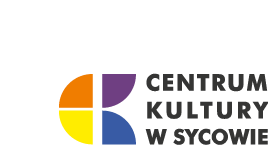 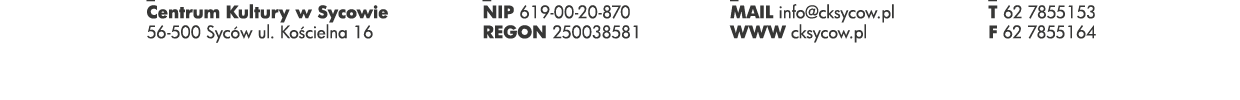 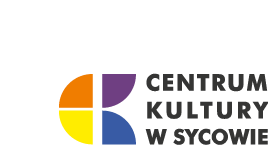 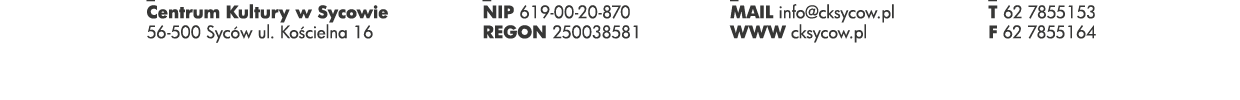 Podczas Jarmarku dopuszcza się handel artykułami różnymi – zarówno spożywczymi, jak i przemysłowymi.  Handel odbywa się wyłącznie w namiotach wystawienniczych przygotowanych i udostępnionych przez Organizatora. Zabrania się wystawiania samodzielnych stoisk. Wyjątek stanowią stoiska partnerów Organizatora, których sprzedaż odbywa się w wyznaczonym przez Organizatora miejscu.  Nie dopuszcza się handlu towarami, które stanowić mogą zagrożenie dla zdrowia i życia.  Stoiska oraz punkty gastronomiczno – handlowe powinny być wyposażone, indywidualnie przez najmujących, w podręczny sprzęt gaśniczy.  Podczas trwania Jarmarku i po jego zakończeniu, wystawcy zobowiązani są do utrzymania czystości.  Kwestie sporne wynikające z uczestnictwa w Jarmarku rozstrzyga wyłącznie Organizator.  Osoby zainteresowane udziałem w Jarmarku, w charakterze wystawców, zobowiązane są do wypełnienia „Formularza zgłoszenia”, który dostępny jest do pobrania na stronie internetowej www.cksycow.pl, w Centrum Kultury w Sycowie.  Zgłoszenie uczestnictwa w Jarmarku przyjmowane jest drogą pocztową, faksem lub należy je złożyć osobiście na adres podany w zgłoszeniu.  O udziale w Jarmarku decyduje kolejność zgłoszeń. O wpisaniu na listę uczestników Jarmarku zainteresowani zostaną powiadomieni telefonicznie, faksem lub za pośrednictwem poczty elektronicznej. Potwierdzeniem otrzymania miejsca na Jarmarku jest przekazanie wypełnionego zgłoszenia.  Organizator nie ponosi odpowiedzialności za rzeczy pozostawione na stoisku zajmowanym przez Wystawcę.  Organizator nie ponosi odpowiedzialności za wypadki osób i uszkodzenia towaru przed, po i w czasie trwania Jarmarku. Dane osobowe przetwarzane są na podstawie wysłanego do organizatora formularza zgłoszenia celem uczestnictwa w Jarmarku.Informacje na temat ochrony danych osobowych można znaleźć na stronie www organizatora: http://cksycow.pl/polityka-prywatnosci.Uczestnik Jarmarku zgodnie z art. 81 Ustawy z dnia 4 lutego 1994 r. o prawie autorskim i prawach pokrewnych wyraża zgodę na przetwarzanie jego wizerunku do celów promocji Jarmarku przez Centrum Kultury w Sycowie.Wysłanie formularza jest jednoznaczne z akceptacją regulaminu.Dyrektor Centrum Kultury w Sycowie                                                                 /-/ Paulina Syposz – Ciemny